Meeting Minutes for April 8, 2014CM Doyle Carter & CM Lori Boyer Topic:	2013-761Location:		City Council Office, Conference Room BIn Attendance:	Council Member Doyle Carter, Council Member Lori Boyer, Council Member Greg Anderson, Rebekah Hagan (ECA to CM Doyle Carter), Allison Adams (ECA to CM Boyer), Leeann Krieg (ECA to CM Anderson), Teresa Eichner (Mayor’s Office), Jason Gabriel (Office of General Counsel), Susan Grandin (Office of General Counsel), Stephen Smith (Planning and Development), Connie Benham and Joe Andrews (Citizens) Meeting Convened:	1:35 p.m.CM Boyer opened the meeting by explaining the Current Mobility Plan. In the current plan everyone has to pay the fee based on their traffic count, which is the IT Standard. Once it is paid it goes in to a pot and from the pot it is divided 11%, more or less, for “bike ped” and the remainder for the priorities of roads in that particular zone. You can also get a credit for your Mobility Fee if you choose to build the priority one project. The Bishop bill states that if the applicant wants to build a road that is not on the priority list (any road), if that road maintains or improves the Mobility score for the zone, than they would receive credit for the road. From the credit received, depending on how much their fee is, would give the applicant the opportunity of selling the balance of the fee to other users, before any money is paid to the city that goes in to the pot for the priority roads. CM Boyer’s amendment would address any old Better Jacksonville Plan (BJP) projects as acceptable projects. A BJP project could be constructed, in lieu of constructing the planned project, and someone would receive credit for it because it was already assumed that the BJP project would already be done before 2030. CM Anderson asked how the dollar amount would be handled in the case of CM Boyer’s BJP amendment. CM Boyer explained that there is a dollar amount already associated with projects so it would be based on that amount. CM Boyer would also like to include in the amendment the roads that did not make it in to the priority list when the Mobility Plan was prepared. CM Boyer explained that in tier one of the Mobility Plan that bicycle pedestrians are addressed. Tier one provides connectivity in existing areas where there are missing links. Tier two provides new corridors.   CM Anderson asked if the applicant meets all requirements for building a road should they still be required to pay the 11%. He also has concerns about the guidance of what types of roads could be used for getting credit in the Mobility Plan. CM Boyer explained how staff would measure and score a road being built to receive credit. Meeting Adjourned:  2:10 p.m. Meeting Recorded Minutes:   Rebekah Adams Hagan, ECA to CM Doyle Carter Attached: Sign in sheet, The Automobile Truck & Transit Modes Project Evaluation and Prioritization sheet and the Final Committed Roadway Projects Listcc:	Council Members/StaffCheryl Brown, Director/Council SecretaryDana Farris, Chief, Legislative Services DivisionCITYC, COJ.NET and Media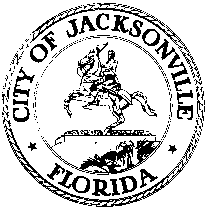 OFFICE OF THE CITY COUNCILOFFICE OF THE CITY COUNCILOFFICE OF THE CITY COUNCILDoyle CarterCOUNCIL MEMBER, DISTRICT 12OFFICE (904) 630-1380FAX (904) 630-2906E-MAIL: doylec@coj.netApril 11, 2014                 4:00 p.m.117 West Duval StreetSUITE 425JACKSONVILLE, FLORIDA32202